Туристическое агентство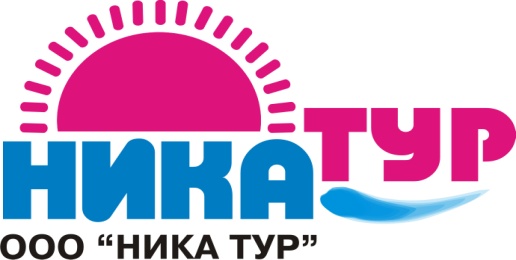 308004, г. Белгород, ул. Губкина 17  (4722) 72-13-10; 72-13-20e-mail: nikatur31@mail.ruwww.nikatur31.ru
г. Анапагостевой дом « Высокий берег».       Анапа – один из самых солнечных курортов всего Черноморья. Морские бризы постоянно увлажняют воздух и создают прохладу в летний период. Анапская бухта считается идеальным местом для купания. Стоимость на 1 человека (руб.\ заезд)Проживание – 7 ночей .Расположение:Пляж:Гостевой дом находится в зеленом тихом районе Анапы в районе Высокого берега 5-10 мин.до моря .Крупно – галечный рядом , до песчаного пляжа 20 мин. пешком или      5 мин. на автобусе.Условия проживания: 2-х,3-х местные номера с удобствами (ТВ, Кондиционер, Душ, Туалет, Умывальник)  на II-ом этаже 2-х этажного здания по ул. Гоголя,           на I-ом этаже кухня с Холодильником..Питание:Есть оборудованная кухня для самостоятельного приготовления пищи. К услугам отдыхающих:Рядом магазины, остановка, столовая с недорогими комплексными обедами. В стоимость входит:Проезд :                                Дети до 5-ти лет :Проезд, проживание, страховка на время пути, услуги сопровождающего.На комфортабельном автобусе, телевизор.Оплачивается  проезд  плюс  ком. услуги   – 4200 руб., если ребенок проживает на одном месте с родителями.Лето 20172-х, 3-х местные09.06 -18.06640016.06- 25.06640023.06 -02.07640030.06 -09.07780007.07 -16.07780014.07 -23.07890021.07 -30.07890028.07 -06.08890004.08 -13.08890011.08 -20.08890018.08 -27.08890025.08 -03.097500